Об образовании избирательных участков 
на территории Порецкого муниципального округаВ соответствии со статьей 19 Федерального закона от 12.06.2002 № 67-ФЗ «Об основных гарантиях избирательных прав и права на участие в референдуме граждан Российской Федерации», на основании постановления Центральной избирательной комиссии Чувашской Республики от 9 февраля 2023 г. № 31/202-7 «Об установлении единой нумерации избирательных участков на территории Чувашской Республики», по согласованию с Порецкой территориальной избирательной комиссией, администрация Порецкого муниципального округа п о с т а н о в л я е т:1. Образовать на территории Порецкого муниципального округа 18 избирательных участков согласно приложению.2. Направить настоящее постановление в Центральную избирательную комиссию Чувашской Республики, Порецкую территориальную избирательную комиссию.3. Признать утратившими силу:постановление администрации Порецкого района Чувашской Республики от 17 января 2013 г. № 9 «Об образовании избирательных участков»;постановление администрации Порецкого района Чувашской Республики от 24 ноября 2017 г. № 379 «О внесении изменений в постановление администрации Порецкого района № 9 от 17.01.2013 «Об образовании избирательных участков»;постановление администрации Порецкого района Чувашской Республики от 9 апреля 2018 г. № 128 «О внесении изменений в постановление администрации Порецкого района № 9 от 17.01.2013 «Об образовании избирательных участков»;постановление администрации Порецкого района Чувашской Республики от 17 июля 2020 г. № 214 «О внесении изменений в постановление администрации Порецкого района № 9 от 17.01.2013 «Об образовании избирательных участков»;постановление администрации Порецкого района Чувашской Республики от 20 июля 2021 г. № 191 «О внесении изменений в постановление администрации Порецкого района № 9 от 17.01.2013 «Об образовании избирательных участков»;постановление администрации Порецкого района Чувашской Республики от 26 июля 2022 г. № 172 «О внесении изменений в постановление администрации Порецкого района № 9 от 17.01.2013 «Об образовании избирательных участков».4. Настоящее постановление вступает в силу со дня его официального опубликования в печатном издании «Вестник Поречья» и подлежит размещению на официальном сайте Порецкого муниципального округа в информационно-телекоммуникационной сети «Интернет».Глава Порецкого муниципального округа					    Е.В. ЛебедевПриложение к постановлению администрации
Порецкого муниципального округа
Чувашской Республики27.02.2023 № 166Список  избирательных участков, образуемых на территории Порецкого муниципального округа 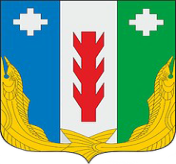 Администрация Порецкого муниципального округа Чувашской РеспубликиПОСТАНОВЛЕНИЕ27.02.2023 № 166с. ПорецкоеЧăваш РеспубликинПăрачкав муниципалитет округӗн администрацийĕЙЫШĂНУ27.02.2023 № 166Пăрачкав салиИзбирательный участок №1404Место нахождения участковой избирательной комиссии: Чувашская Республика, Порецкий муниципальный округ, село Кудеиха, улица Советская, д.58,  здание МБОУ «Кудеихинская СОШ».Телефон: 8 (83543) 23-2-23Место нахождения помещения для голосования: Чувашская Республика, Порецкий муниципальный округ, село Кудеиха, улица Советская, д. 58, здание МБОУ «Кудеихинская СОШ».Границы избирательного участка: село Кудеиха; село Кожевенное; деревня Шадриха.Избирательный участок №1405Место нахождения участковой избирательной комиссии: Чувашская Республика, Порецкий муниципальный округ, село Мишуково, улица Северная, дом 1А, здание Мишуковского территориального отдела.Телефон: 8 (83543) 35-2-19Место нахождения помещения для голосования: Чувашская Республика, Порецкий муниципальный округ, село Мишуково, улица Северная, дом 1А, здание Мишуковского территориального отдела.Границы избирательного участка: село Мишуково, деревня Ивановка, деревня Красномайская.Избирательный участок №1406Место нахождения участковой избирательной комиссии: Чувашская Республика, Порецкий муниципальный округ, село Напольное, улица Арлашкина, дом 117А, здание Напольновского территориального отдела.Телефон: 8 (83543) 33-2-30Место нахождения помещения для голосования: Чувашская Республика, Порецкий муниципальный округ, село Напольное, улица Арлашкина, дом 117А, здание Напольновского территориального отдела.Границы избирательного участка: село Напольное ул. Арлашкина, ул. Новая, ул. Советская от д. №1 по д. №84.Избирательный участок №1407Место нахождения участковой избирательной комиссии: Чувашская Республика, Порецкий муниципальный округ, село Напольное, улица Ленина, дом 24А, здание Напольновского сельского Дома культуры.Телефон: 8 (83543) 33-2-28Место нахождения помещения для голосования: Чувашская Республика, Порецкий муниципальный округ, село Напольное, улица Ленина, дом 24А, здание Напольновского сельского Дома культуры.Границы избирательного участка: село Напольное ул. Пролетарская, ул. Комсомольская, ул. Ленина, ул. Фролова¸ ул. Колхозная, ул. Советская от д. №85 по д. №154 (все).Избирательный участок №1408Место нахождения участковой избирательной комиссии: Чувашская Республика, Порецкий муниципальный округ, село Никулино, улица Николаева, дом 35, здание Никулинского сельского Дома культуры.Телефон: 8 (83543) 42-2-23Место нахождения помещения для голосования: Чувашская Республика, Порецкий муниципальный округ, село Никулино, улица Николаева, дом 35, здание Никулинского сельского Дома культуры.Границы избирательного участка: село Никулино, поселок Зеленый Дол, поселок Заречный, поселок Степное Коровино, поселок Ниловка.Избирательный участок №1409Место нахождения участковой избирательной комиссии: Чувашская Республика, Порецкий муниципальный округ, село Антипинка, улица Тракторная, дом 5, здание Октябрьского территориального отдела.Телефон: 8 (83543) 38-3-37Место нахождения помещения для голосования: Чувашская Республика, Порецкий муниципальный округ, село Антипинка, улица Тракторная, дом 5, здание Октябрьского территориального отдела.Границы избирательного участка: село Антипинка, село Октябрьское.Избирательный участок №1410Место нахождения участковой избирательной комиссии: Чувашская Республика, Порецкий муниципальный округ, село Порецкое, улица Ленина, дом 4, здание Порецкого районного Дворца культуры.Телефон: 8 (83543) 2-15-33Место нахождения помещения для голосования: Чувашская Республика, Порецкий муниципальный округ, село Порецкое, улица Ленина, дом 4, здание Порецкого районного Дворца культуры.Границы избирательного участка: с. Порецкое, улицы: Свердлова; Кооперативная; 1, 2 Пятилетки; Родионова; Захарова; Ульянова от дома № 1 по дом № 79а, от № 2 по дом № 96, Колхозная.Избирательный участок №1411Место нахождения участковой избирательной комиссии: Чувашская Республика, Порецкий муниципальный округ, село Порецкое, улица Ленина, дом 4, здание Порецкого районного Дворца культуры.Телефон: 8 (83543) 2-15-31Место нахождения помещения для голосования: Чувашская Республика, Порецкий муниципальный округ, село Порецкое, улица Ленина, дом 4, здание Порецкого районного Дворца культуры.Границы избирательного участка: с. Порецкое, улицы: Коминтерна; Октябрьская; Севастьянова; 1, 2, 3, 4 Набережные; Комсомольская от дома №15 по дом №123 (нечет.), от дома №6 по дом №112 (чет.). Избирательный участок №1412Место нахождения участковой избирательной комиссии: Чувашская Республика, Порецкий муниципальный округ, село Порецкое, Школьный переулок, дом 4, здание МАОУ «Порецкая СОШ».Телефон: 8 (83543) 2-16-30Место нахождения помещения для голосования: Чувашская Республика, Порецкий муниципальный округ, село Порецкое, Школьный переулок, дом 4, здание МАОУ «Порецкая СОШ». Границы избирательного участка: с. Порецкое, улицы: Крылова, Яшина, Садовая, Кирова, Арлашкина, Мишутина Н.С., Фролова. Избирательный участок №1413Место нахождения участковой избирательной комиссии: Чувашская Республика, Порецкий муниципальный округ, село Порецкое, улица Крупской, дом 26А, здание МБДОУ «Детский сад «Сказка».Телефон: 8 (83543) 2-10-47Место нахождения помещения для голосования: Чувашская Республика, Порецкий муниципальный округ, село Порецкое, улица Крупской, дом 26А, здание МБДОУ «Детский сад «Сказка».Границы избирательного участка: с. Порецкое, улицы: Ульянова от дома № 98 по дом № 156, от дома № 81 по дом №139; Чапаева, М. Горького, Крупской, Подзаходникова.Избирательный участок №1414Место нахождения участковой избирательной комиссии: Чувашская Республика, Порецкий муниципальный округ, село Порецкое, Школьный переулок, дом 4, здание МАОУ «Порецкая СОШ».Телефон: 8 (83543) 2-17-28Место нахождения помещения для голосования: Чувашская Республика, Порецкий муниципальный округ, село Порецкое, Школьный переулок, дом 4, здание МАОУ «Порецкая СОШ».Границы избирательного участка: с. Порецкое, улицы: Комсомольская от дома №125 (нечет.) и от дома № 114 (чет.) до конца, Ленина; переулок Спортивный; пер. Школьный; ул. Советская.Избирательный участок №1415Место нахождения участковой избирательной комиссии: Чувашская Республика, Порецкий муниципальный округ, село Сиява, улица Ленина, дом 104Б, здание Сиявского сельского Дома культуры.Телефон: 8 (83543) 31-2-21Место нахождения помещения для голосования: Чувашская Республика, Порецкий муниципальный округ, село Сиява, улица Ленина, дом 104Б, здание Сиявского сельского Дома культуры.Границы избирательного участка: село Сиява, село Гарт, поселок Долгая Поляна, село Никольское, поселок Красноглухово.Избирательный участок №1416Место нахождения участковой избирательной комиссии: Чувашская Республика, Порецкий муниципальный округ, село Семеновское, улица Азина, дом 6, здание Семеновского сельского Дома культуры.Телефон: 8 (83543) 37-2-90Место нахождения помещения для голосования: Чувашская Республика, Порецкий муниципальный округ, село Семеновское, улица Азина, дом 6, здание Семеновского сельского Дома культуры.Границы избирательного участка: село Семеновское, село Вознесенское, село Полибино, деревня Крылово, деревня Милютино.Избирательный участок №1417Место нахождения участковой избирательной комиссии: Чувашская Республика, Порецкий муниципальный округ, село Сыреси, улица Октябрьская, дом 184,  здание Порецкого РАЙПО.Телефон: 8 (83543) 34-2-31Место нахождения помещения для голосования: Чувашская Республика, Порецкий муниципальный округ, село Сыреси, улица Октябрьская, дом 184,  здание Порецкого РАЙПО.Границы избирательного участка: село Сыреси, село Любимовка, село Раздольное.Избирательный участок №1418Место нахождения участковой избирательной комиссии: Чувашская Республика, Порецкий муниципальный округ, село Рындино, улица Кооперативная, дом 8, здание Рындинского территориального отдела.Телефон: 8 (83543) 36-2-19Место нахождения помещения для голосования: Чувашская Республика, Порецкий муниципальный округ, село Рындино, улица Кооперативная, дом 8, здание Рындинского территориального отдела.Границы избирательного участка: село Рындино, село Турдаково.